攀枝花市西区清香坪大水井片区（清香坪单元、大水井单元）中清B19、B20地块规划调整事宜公示说明一、规划调整申请主体攀枝花市西区政府二、规划调整区域本次规划调整范围位于西区主城区，涉及《攀枝花市西区清香坪大水井片区（清香坪单元、大水井单元）控制性详细规划》内清B19、B20两个地块，调整范围西侧为储备土地，北侧为星瑞时代广场，南侧为储备土地，东侧为宝鼎金沙小区。三、规划调整背景为加速城市更新，盘活存量土地，提升便民服务水平，营造良好商业氛围，西区政府向市政府提交了《关于西区文化岛四期清B19等地块规划调整事宜的请示》（攀西府〔2022〕10号），申请对清B19、B20地块用地规划进行调整。四、规划调整内容将原控规清B19、B20地块（R21）规划指标中增加10%商业兼容比例，用地面积、用地性质及其他规划指标不作调整（容积率≤1.5、建筑密度≤40%、绿地率≥30%）。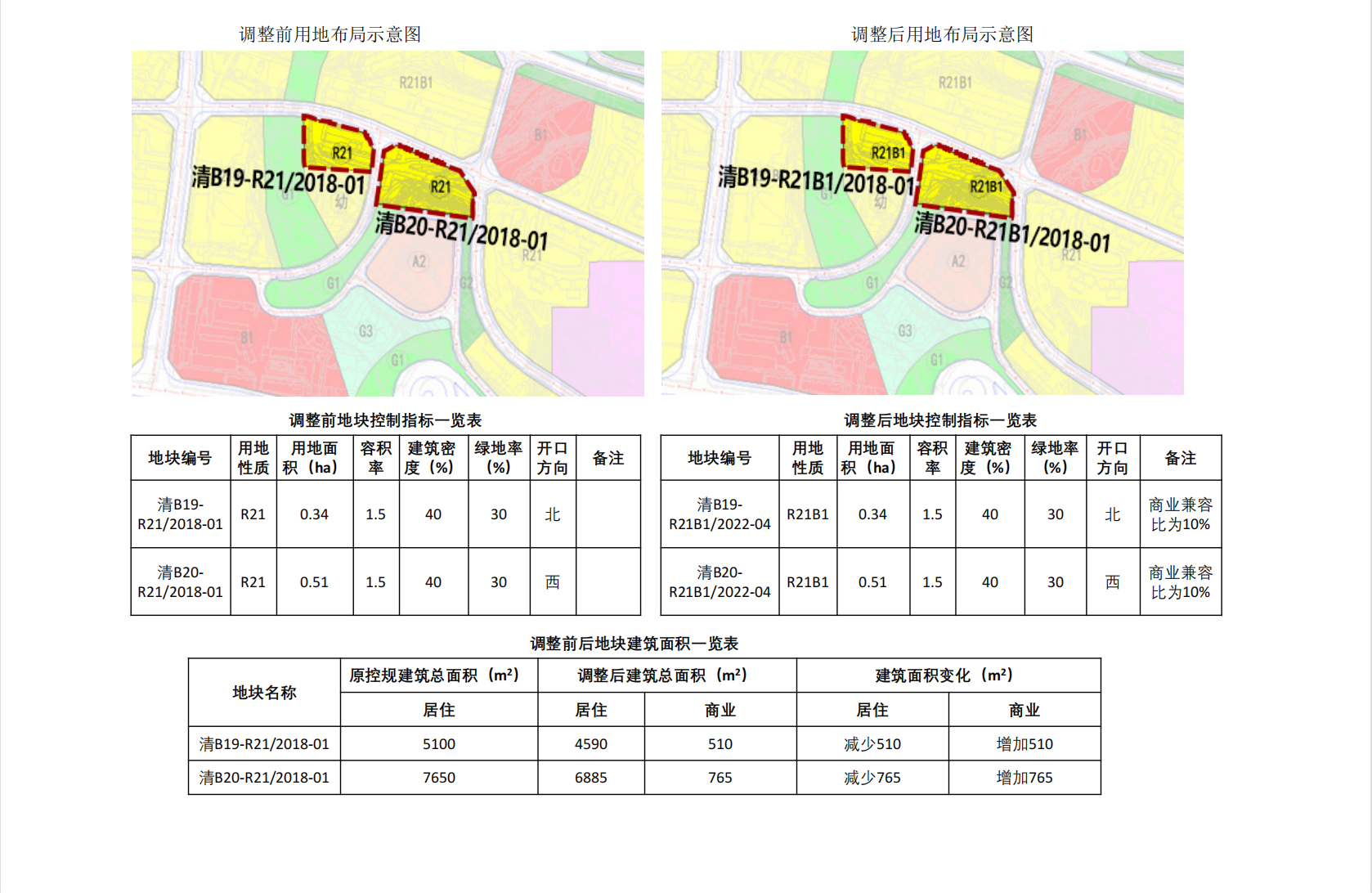 